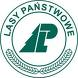 Zgoda przedstawiciela ustawowego dziecka,które nie ukończyło 18 roku życia, na udział w Konkursie Fotograficznym„Las jako miejsce życia, pracy i wypoczynku”V edycja 2015 r...................................................................(miejscowość, data)Ja niżej podpisany/a, jako przedstawiciel ustawowy………………………………………………………………………………………                                                                                             (imię i nazwisko uczestnika konkursu)po zapoznaniu się z Regulaminem konkursu  „Las jako miejsce życia, pracy i wypoczynku”niniejszym wyrażam zgodę na udział dziecka w ww. konkursie na zasadach określonych w Regulaminie.Wyrażam niniejszym zgodę na umieszczenie danych osobowych:………………………………….................................                                                                                           (imię i nazwisko uczestnika konkursu)i przetwarzanie ich, zgodnie z ustawą z dnia 29 sierpnia 1997 r. o ochronie danych osobowych (Dz. U. z 2002 r. Nr 101, poz. 926, z pózn. zm.) w celu przeprowadzenia konkursu oraz dalszego wykorzystania prac nadesłanych na konkurs.……………………………………………………….Czytelny podpis